HR SPORTSPLEX MODIFIED INDOOR SOCCER/ FUTSAL RULES EQUIPMENTMUST WEAR SHINGUARDSONLY FUTSAL BALL USEDINDOOR SHOES OR TURF SHOES ONLY - NO CLEATSDURATION22 MINUTE RUNNING CLOCK – NO TIMEOUTSFORMAT5V5 FOR ALL GAMES – CAN BE MODIFIED T0 4V4 OR 6V6 RESTARTS/GOAL KEEPER RULESGOAL KICKS, KICK INS AND CORNERS, CEILING TOUCHESTEAMS MUST PROVIDE 6 FEET OF SPACE FOR ALL RESTARTSRESTARTS MUST BE DONE WITHIN 5 SECONDSGOALIE RESTARTS BY HAND ONLY - CAN TRAVEL THE LENGTH OF THE FIELD AFTER A SAVE A GOALIE CAN DROP THE BALL AND PLAY IT A GOALIE CANNOT PICK UP THE BALL FROM A PASS FROM THEIR TEAMMATEGOAL KEEPERS CAN ACTIVELY BE A PART OF A TEAM’S POSSESSION WITHOUT PENALTY – REPEATED TOUCHESNO PUNTING – BALL CAN TRAVEL THE LENGTH OF THE FLOORALL FREE KICKS ARE DIRECT – ONLY ONE PLAYER ALLOWED IN A WALL AT A 2 YARD DISTANCEOUT OF BOUNDS - ALL KICK INS ARE INDIRECTBALLS HITTING THE CEILING ARE RESTARTED FROM NEAREST SIDELINENO GOAL CAN BE SCORED DIRECTLY FROM GOAL KICKS, KICK INS, OR CEILING TOUCHES (INDIRECT FREE KICK)OTHER RULESNO SLIDE TACKLING – ONLY KEEPERS IN THE BOXYELLOW CARD INFRACTIONS ARE 2 MINUTE PENALTY OR UNTIL A GOAL IS SCORED BY TEAM WITH ADVANTAGE2 YELLOW CARDS = EJECTION AND POSSIBLE SUSPENSION TEAMS MUST HAVE A MINUMUM OF 3 PLAYERS TO START AN OFFICIAL GAMEALL PARTICIPANTS/ GUEST PLAYERS MUST HAVE A WAIVER FILED WITH THE SPORTSPLEXANY UNSPORTSMANLIKE CONDUCT CAN LEAD TO DISMISSAL OF THE PLAYER AND/OR PARENT OR SPECTATOR FROM THE SPORTSPLEX 
THANK YOU FOR YOUR PARTICIPATION IN THE VA. PENINSULA INDOOR PREMIER LEAGUE!POSTED STANDINGS ARE ONLY KEPT IN THE HS AGE LEVELS AND ABOVEWINNING TEAMS WILL RECEIVE OFFICIAL HR SPORTSPLEX LEAGUE CHAMPIONSHIP TSHIRTS.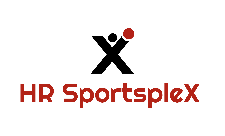 